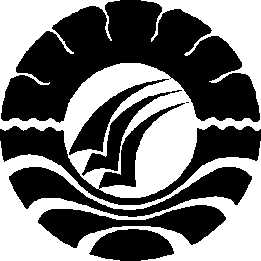 SKRIPSI PENERAPAN METODE DEMONSTRASI UNTUK MENINGKATKAN HASIL BELAJAR SENI BUDAYA DAN KETERAMPILAN (SBK) SISWA KELAS V SD NEGERI EMMY SAELAN  KECAMATAN RAPPOCINI KOTA MAKASSARNUR RAHMA HARISPROGRAM STUDI PENDIDIKAN SEKOLAH DASARFAKULTAS ILMU PENDIDIKANUNIVERSITAS NEGERI MAKASSAR2017